Warszawa, 21 lipca 2020Komunikat prasowyNethone powiększa zespół menedżerski o nowego dyrektora operacyjnego i szefa rozwoju biznesuByły menedżer McKinsey i Samsara, Mateusz Czech, dołącza jako Chief Operating Officer, a szefem Business Development  zostaje Patrick Nickel-Drexler, od lat działający w sektorze płatności, m.in. jako odpowiedzialny za rozwój biznesu w francuskiej grupie bankowej Groupe BPCE.Obaj będą odpowiedzialni za doskonalenie procesu operacyjnego, zapewnienie klientom najlepszego wsparcia i obsługi, oraz komercyjny rozwój biznesu. Nadrzędnym celem pozostaje budowa międzynarodowej pozycji firmy jako jednej z najszybciej rozwijających się firm technologicznych w Europie Środkowej.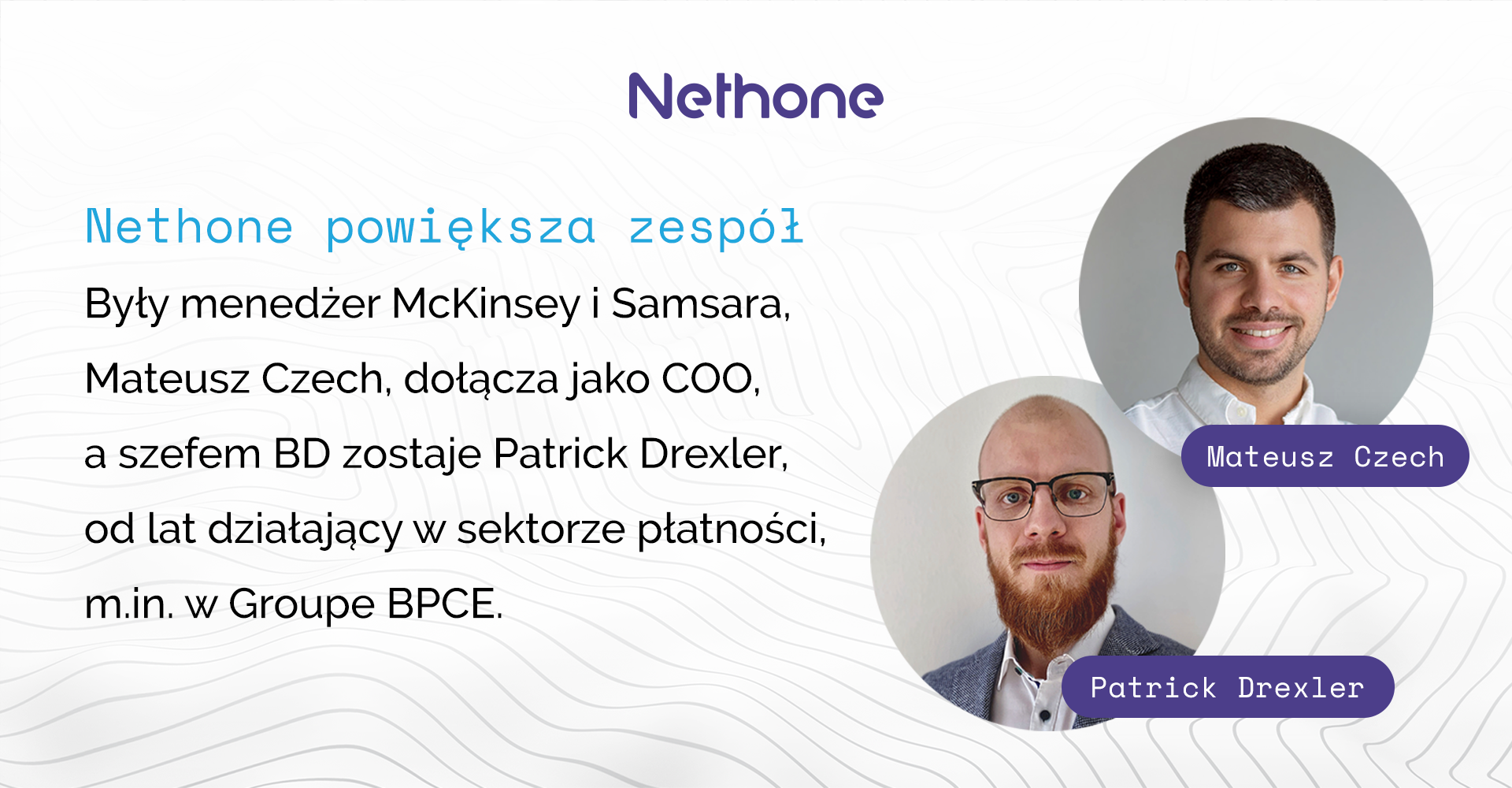 W lipcu Nethone wzmocnił swój zespół i zatrudnił dwóch doświadczonych menedżerów. Mateusz Czech jako Chief Operating Officer jest odpowiedzialny za bieżące działania operacyjne wszystkich pracowników i klientów Nethone. Patrick Drexler jako Head of Business Development odpowiada za budowę i realizację strategii rozwoju biznesu dla zespołu sprzedaży oraz wszelkie działania partnerskie w Nethone. „Z przyjemnością witamy w zespole Mateusza Czecha jako COO i Patricka Drexlera jako szefa BD” - komentuje Hubert Rachwalski, CEO Nethone. „Zarówno Mateusz, jak i Patrick mają duże międzynarodowe doświadczenie w zarządzaniu procesami na szeroką skalę i wprowadzaniu z sukcesem zmian organizacyjnych.”Mateusz Czech przed dołączeniem do Nethone w drugim kwartale 2020 roku, wspierał szybko rozwijające się firmy technologiczne z Doliny Krzemowej, w obszarze  tworzenia i optymalizacji procesów dla nowych rynków. Wcześniej  zajmował się projektowaniem, wdrażaniem i usprawnianiem działań operacyjnych  dla klientów McKinsey z rejonów Afryki, Australii i Europy.„Po zebraniu doświadczenia w Dolinie Krzemowej, w takich firmach technologicznych jak Samsara i Firefly, dołączam do Nethone, aby budować i doskonalić procesy w całej firmie, umożliwiając efektywny wzrost i rozwój” - wyjaśnia Mateusz Czech zapytany o powód wyboru Nethone.Mateusz ukończył studia MBA w Wharton School of the University of Pennsylvania. Jest także absolwentem Szkoły Głównej Handlowej i Uniwersytetu Warszawskiego. Przed dołączeniem do Nethone Patrick Drexler przez 10 lat pracował dla firm z branży finansowej. Zarządzał działem strategicznych partnerstw w Paysafecard (na terenie Europy i Azji), a następnie reprezentował spółkę w Niemczech. Przez ostatnie 5 lat Patrick budował dział partnerstw w Dalenys / Natixis Payment we Francji oraz kierował sprzedażą w Niemczech, Austrii i Szwajcarii.„Jestem pasjonatem strategicznej sprzedaży. Chcę umocnić międzynarodową rozpoznawalność Nethone, zapewnić szybki i stały rozwój naszemu produktowi opartemu na sztucznej inteligencji. Chcę pomagać naszym klientom i partnerom na całym świecie w rozwiązywaniu problemów związanych z oszustwami w kanałach online” - tłumaczy Drexler.***O NethoneNethone dostarcza oparte na sztucznej inteligencji rozwiązania Know Your Users™ (KYU), które umożliwiają sprzedawcom internetowym kompleksowe zrozumienie ich użytkowników i zapobieganie popełnianiu przez nich defraudacji środków w kanałach online. Korzystając z odpowiednio wytrenowanych modeli uczenia maszynowego, Nethone jest w stanie wykrywać i zapobiegać oszustwom popełnianym przy użyciu kart płatniczych, oraz chronić przed przejęciem dostępu do kont (ATO).Autorskie narzędzie profilujące umożliwia szczegółowe zrozumienie użytkownika końcowego, dzięki ponad 5000 charakterystycznych atrybutów, które analizowane przez  odpowiednio wytrenowany silnik decyzyjny są przekształcane w rekomendacje. Nethone pomaga w obniżeniu współczynnika odrzuceń wartościowych klientów, kosztów weryfikacji, i ryzyka oszustwa, uwzględniając specyfikę każdego klienta, oraz nie powodując przy tym obniżenia jakości doświadczenia użytkownika z samą witryną. Cały proces jest zautomatyzowany i zachodzi w czasie rzeczywistym, w trakcie interakcji użytkownika z witryną sklepu internetowego.  Firma została założona w 2016 roku przez specjalistów w dziedzinie Data Science, ekspertów ds. bezpieczeństwa IT, oraz doświadczonych menedżerów, i jest jedną z najszybciej rozwijających się firm w Europie Środkowej. Na globalną skalę, z sukcesem współpracuje z branżą e-commerce, digital goods, podróżniczą i finansową.Więcej informacji na nethone.com.Kontakt:Magdalena KowalskaMarketing & PR Managermagdalena.kowalska@nethone.com +48 502 581 918